Ключевые приоритетные для 2018-2019 учебного года результаты по завершению:А) начального образования:степень сформированности качеств личности (не более 3-х): Осознание границы своего знания/незнанияПринятие социальной роли обучающегося степень сформированности метапредметных умений (не более 3-х):Умение конструктивно действовать в ситуации успеха и неуспеха;умение планировать, контролировать и оценивать учебные действиястепень освоения предметного содержания по результатам ВПР и ККР:математика (средний балл) – не ниже 4,4русский язык (средний балл) – не ниже 4,1окружающий мир (средний балл) – не ниже 4,0читательская грамотность (процент выполнения) – 100групповой проект (процент выполнения) – 95,6Б) основного образованиястепень сформированности качеств личности (не более 3-х):ориентация в мире профессий и профессиональных предпочтений;соблюдение социальных норм и правил поведения;самостоятельность и готовность к саморазвитию.степень сформированности метапредметных умений (не более 3-х):соотнесение своих действий с планируемыми результатамиопределение способа деятельности в рамках предложенных условий и требований;степень освоения предметного содержания по результатам ОГЭ:математика (средний балл) – не ниже 4,0русский язык (средний балл) – не ниже 4,0В) среднего образования:степень сформированности качеств личности (не более 3-х):готовность  к осознанному выбору и построению индивидуальной траектории образования;активная гражданская позиция.степень сформированности метапредметных умений (не более 3-х):умение оценивать правильность выполнения учебной задачи, собственные возможности ее решенияумение определять стратегию собственного поведения с учетом нравственных и гражданских ценностейумение принимать решения и делать выбор, в том числе профессиональный.степень освоения предметного содержания по результатам ЕГЭ:математика (средний балл) – не ниже 50,0русский язык (средний балл) – не ниже 70,0Способы и критерии оценки степени сформированности, выделенных:А) Способы оценки для начального образования: анкетирование и включенное наблюдениеБ) Способы оценки для основного образования: анкетирование, включенное наблюдение и предъявление продуктов своей деятельностиВ) Способы оценки для среднего образования: анкетирование, включенное наблюдение, предъявление продуктов своей деятельностиКлючевые показатели процесса формирования выделенных результатов на ступени:А) начального образования:Б) основного образования:В) среднего образованияОрганизационно-управленческие условия по обеспечению достижения выделенных приоритетных образовательных результатов: А)    инфраструктурные изменения образовательного пространства: активное включение зон незадействованных для учебной деятельности (холлы, рекреации), реконструкция учебных кабинетов для реализации программ внеурочной деятельности, дополнительного образования и платных образовательных услуг;Б) обеспечение активного участия педагогов лицея в создании Программы персонифицированного профессионального развития педагогических и управленческих кадров;В) приведение в соответствие нормативно-правовой базы лицея (методической, воспитательной и других направлений)Выписка из решения педагогического (методического) совета или ссылка на сайт ОУ.Выписка из решения педагогического совета МБОУ Лицея №8 от 26 марта 2018 года Слушали:-заместителя директора по УВР Пучкову Наталью Геннадьевну, которая ознакомила педагогический коллектив лицея с ключевыми приоритетными результатами на 2018-2019 учебный год на ступени НО, ОО, СО (личностные и метапредметные).- заместителя директора по УВР Дивакову Ольгу Юзиковну, которая представила информацию о способах и критериях оценки степени сформированности, а также ключевые показатели процесса формирования результатов.- директора МБОУ Лицея №8 Богуславскую Елену Ивановну, которая выделила организационно-управленческие условия по обеспечению достижения выделенных приоритетных образовательных результатов.Решили:Принять к реализации ключевые  приоритетные результаты на 2018-2019 уч.годНаучно-методическому совету разработать план мероприятий для достижения представленных результатов и представить для утверждения директору лицея до 30.03.18 г.Председатель пед.совета                        директор МБОУ Лицея №8  Е.И.Богуславская  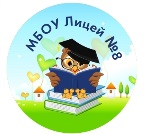 МУНИЦИПАЛЬНОЕ БЮДЖЕТНОЕ ОБЩЕОБРАЗОВАТЕЛЬНОЕ  УЧРЕЖДЕНИЕ «Лицей № 8»ул. Крупской, 10 В, г. Красноярск, 660062, тел.(8-391)217-80-26, E-mail:lyc8@mail.ruОГРН 1022402148438, ОКПО 56904334, ИНН\КПП 2463024482\246301001Образовательные результаты качеств личностиКритерииОсознание ребёнком границ своего знания/незнанияЗадаёт вопросы, отвечает на поставленные вопросы, обращается за помощью, консультациейПринятие социальной роли обучающегосяВключённость обучающихся в различные виды школьной деятельностиОбразовательные результаты метапредметных уменийКритерииУмение конструктивно действовать в ситуации успеха и неуспехаЗадаёт вопросы, отвечает на поставленные вопросы, обращается за помощью, консультацией, формулирует свои дефициты  Умение планировать, контролировать и оценивать учебные действияЗадаёт вопросы, отвечает на поставленные вопросы, обращается за помощью, консультацией, формулирует свои дефициты  Образовательные результаты качеств личностиКритерииориентация в мире профессий и профессиональных предпочтенийЗнание о возможных формах получения профессии Осознанность выбора программ дополнительного образования и факультативовсоблюдение социальных норм и правил поведенияОсознанная включённость обучающихся в различные виды школьной деятельностиОтсутствие правонарушенийсамостоятельность и готовность к саморазвитиюОсознанность выбора программ дополнительного образования и факультативовОбразовательные результаты метапредметных уменийКритериисоотнесение своих действий с планируемыми результатамиВыбор программ дополнительного образования и факультативов определение способа деятельности в рамках предложенных условий и требований;Выстраивание индивидуальной образовательной траекторииОбразовательные результаты качеств личностиКритерииготовность к осознанному выбору и построению индивидуальной траектории образованияОсознаность выбора программ дополнительного образования и элективных учебных предметовактивная гражданская позиция.Участие обучающихся в различные проектах и мероприятиях разного уровня (школа, район, город…)Образовательные результаты метапредметных умений Критерииумение оценивать правильность выполнения учебной задачи, собственные возможности ее решенияСамоанализ, рефлексия учебных достижений обучающегосяумение определять стратегию собственного поведения с учетом нравственных и гражданских ценностейУчастие обучающегося в акциях и мероприятиях социальной направленности, Предъявление и аргументация собственной позиции, собственного мненияумение принимать решения и делать выбор, в том числе профессиональныйАргументированный выбор собственной траектории развитияОбразовательные результатыПоказатели Осознание ребёнком границ своего знания/незнания- С помощью учителя задаёт вопросы, отвечает на поставленные вопросы, обращается за помощью, консультацией, формулирует свои дефициты  - частично самостоятельно задаёт вопросы, отвечает на поставленные вопросы, обращается за помощью, консультацией, формулирует свои дефициты  - Самостоятельно задаёт вопросы, отвечает на поставленные вопросы, обращается за помощью, консультацией, формулирует свои дефициты  - Самостоятельно или с помощью учителя задаёт вопросы, отвечает на поставленные вопросы, обращается за помощью, консультацией- Не включается в различные виды школьной деятельности- Эпизодически включается в различные виды школьной деятельности- Постоянно включается в различные виды школьной деятельностиПринятие социальной роли обучающегося- С помощью учителя задаёт вопросы, отвечает на поставленные вопросы, обращается за помощью, консультацией, формулирует свои дефициты  - частично самостоятельно задаёт вопросы, отвечает на поставленные вопросы, обращается за помощью, консультацией, формулирует свои дефициты  - Самостоятельно задаёт вопросы, отвечает на поставленные вопросы, обращается за помощью, консультацией, формулирует свои дефициты  - Самостоятельно или с помощью учителя задаёт вопросы, отвечает на поставленные вопросы, обращается за помощью, консультацией- Не включается в различные виды школьной деятельности- Эпизодически включается в различные виды школьной деятельности- Постоянно включается в различные виды школьной деятельностиУмение конструктивно действовать в ситуации успеха и неуспеха- С помощью учителя задаёт вопросы, отвечает на поставленные вопросы, обращается за помощью, консультацией, формулирует свои дефициты  - частично самостоятельно задаёт вопросы, отвечает на поставленные вопросы, обращается за помощью, консультацией, формулирует свои дефициты  - Самостоятельно задаёт вопросы, отвечает на поставленные вопросы, обращается за помощью, консультацией, формулирует свои дефициты  - Самостоятельно или с помощью учителя задаёт вопросы, отвечает на поставленные вопросы, обращается за помощью, консультацией- Не включается в различные виды школьной деятельности- Эпизодически включается в различные виды школьной деятельности- Постоянно включается в различные виды школьной деятельностиУмение планировать, контролировать и оценивать учебные действия- С помощью учителя задаёт вопросы, отвечает на поставленные вопросы, обращается за помощью, консультацией, формулирует свои дефициты  - частично самостоятельно задаёт вопросы, отвечает на поставленные вопросы, обращается за помощью, консультацией, формулирует свои дефициты  - Самостоятельно задаёт вопросы, отвечает на поставленные вопросы, обращается за помощью, консультацией, формулирует свои дефициты  - Самостоятельно или с помощью учителя задаёт вопросы, отвечает на поставленные вопросы, обращается за помощью, консультацией- Не включается в различные виды школьной деятельности- Эпизодически включается в различные виды школьной деятельности- Постоянно включается в различные виды школьной деятельностиОбразовательные результатыПоказателиОриентация в мире профессий и профессиональных предпочтений- С помощью учителя и /или родителя выбирает программы дополнительного образования и факультативов, о возможных формах получения профессии- Самостоятельно выстраивает индивидуальную образовательную траекторию, выбирает возможные формы получения профессии Соблюдение социальных норм и правил поведения- С помощью учителя и /или родителя выбирает программы дополнительного образования и факультативов, о возможных формах получения профессии- Самостоятельно выстраивает индивидуальную образовательную траекторию, выбирает возможные формы получения профессии Самостоятельность и готовность к саморазвитию- С помощью учителя и /или родителя выбирает программы дополнительного образования и факультативов, о возможных формах получения профессии- Самостоятельно выстраивает индивидуальную образовательную траекторию, выбирает возможные формы получения профессии Соотнесение своих действий с планируемыми результатами- С помощью учителя и /или родителя выбирает программы дополнительного образования и факультативов, о возможных формах получения профессии- Самостоятельно выстраивает индивидуальную образовательную траекторию, выбирает возможные формы получения профессии Определение способа деятельности в рамках предложенных условий и требований;- С помощью учителя и /или родителя выбирает программы дополнительного образования и факультативов, о возможных формах получения профессии- Самостоятельно выстраивает индивидуальную образовательную траекторию, выбирает возможные формы получения профессии Образовательные результатыПоказателиГотовность  к осознанному выбору и построению индивидуальной траектории образованияДостигает результаты с помощью учителя и /или родителяДостигает результаты самостоятельноАктивная гражданская позиция.Достигает результаты с помощью учителя и /или родителяДостигает результаты самостоятельноумение оценивать правильность выполнения учебной задачи, собственные возможности ее решенияДостигает результаты с помощью учителя и /или родителяДостигает результаты самостоятельноумение определять стратегию собственного поведения с учетом нравственных и гражданских ценностейДостигает результаты с помощью учителя и /или родителяДостигает результаты самостоятельноумение принимать решения и делать выбор, в том числе профессиональныйДостигает результаты с помощью учителя и /или родителяДостигает результаты самостоятельно